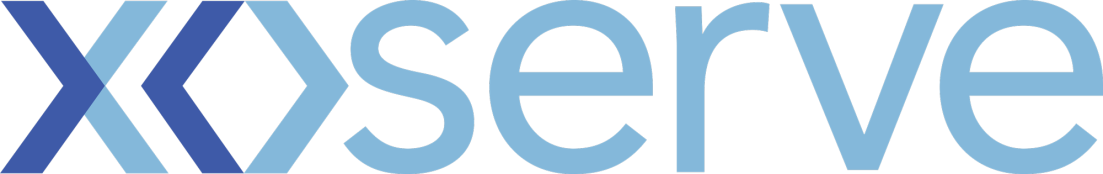 DSC Change ProposalChange Reference Number:  XRN4686Please send the completed forms to: .box.xoserve.portfoliooffice@xoserve.comSection C: DSC Change Proposal: DSG Discussion(To be removed if no DSG Discussion is required; Xoserve to collate where DSG discussions occur)Section D: DSC Change Proposal High Level Solution OptionsSection E: DSC Change Proposal: Industry Response Solution Options ReviewDocument Control Details Version History Reviewers Approvers Appendix 1Change Prioritisation Variables Xoserve uses the following variables set for each and every change within the Xoserve Change Register, to derive the indicative benefit prioritisation score, which will be used in conjunction with the perceived delivery effort to aid conversations at the DSC ChMC and DSC Delivery Sub Groups to prioritise changes into all future minor and major releases. Change TitleSmart Metering ReportDate Raised23/05/2018Sponsor OrganisationCNGSponsor NameLiam Percy Sponsor Contact DetailsLPercy@cngltd.co.uk01423 502554 /  07540768612CDSP Contact NameRachel HinsleyCDSP Contact Details Rachel.hinsley@xoserve.com0121 623 2854 Change StatusProposal / With DSG / Out for Consultation / Voting / Approved or RejectedSection 1: Impacted PartiesSection 1: Impacted PartiesCustomer Class(es)ShipperSection 2: Proposed Change Solution / Final (redlined) ChangeSection 2: Proposed Change Solution / Final (redlined) ChangeThis change proposal is requesting a monthly report for the industry to show the churn of Smart Meters throughout the industry. This is requested anonymously at an aggregate level reflecting NS, SMET1 and SMET 2 installations broken down by domestic and I&C.The proposed headings are as follows, proposed to be broken down by individual NS, SMET1 and SMET2 reports:This builds on the work developed through modification 0632 which included a report 3 months following implementation however this endures and is monthly to all parties. Although the obligation to install Smart meters is a Supplier obligation this report is intended to inform Shipper Users of the number of Confirmations and the churn at a high level; and the updates to UK Link, therefore this is progressing through DSC Change Management procedures with no requirement for the change to be discussed at SPAA. This change proposal is requesting a monthly report for the industry to show the churn of Smart Meters throughout the industry. This is requested anonymously at an aggregate level reflecting NS, SMET1 and SMET 2 installations broken down by domestic and I&C.The proposed headings are as follows, proposed to be broken down by individual NS, SMET1 and SMET2 reports:This builds on the work developed through modification 0632 which included a report 3 months following implementation however this endures and is monthly to all parties. Although the obligation to install Smart meters is a Supplier obligation this report is intended to inform Shipper Users of the number of Confirmations and the churn at a high level; and the updates to UK Link, therefore this is progressing through DSC Change Management procedures with no requirement for the change to be discussed at SPAA. Proposed ReleaseAd-hoc Proposed IA Period 10WD Section 3: Benefits and Justification Section 3: Benefits and Justification This supports the industry to ensure the figures reflected to BEIS are in line with those recorded on UK Link Ensures Shippers are aware of volumes and how many installations are outstandingThis supports the industry to ensure the figures reflected to BEIS are in line with those recorded on UK Link Ensures Shippers are aware of volumes and how many installations are outstandingSection 4: Delivery Sub-Group (DSG) Recommendations Section 4: Delivery Sub-Group (DSG) Recommendations This was raised as an AOB at the meeting on 9th April no concerns or objections were raised. This will be discussed in more detail following the raising of this CP. This was raised as an AOB at the meeting on 9th April no concerns or objections were raised. This will be discussed in more detail following the raising of this CP. DSG RecommendationApprove / Reject / Defer DSG Recommended ReleaseRelease X: Feb / Jun / Nov XX or Adhoc DD/MM/YYYYSection 5: DSC Consultation  Section 5: DSC Consultation  IssuedYes / No (Solution Review)Date(s) Issued15/02/2019Comms Ref(s)2234.1 – RJ - ESNumber of Responses5 (4 approve, 1 reject)Section 6: FundingSection 6: FundingFunding Classes ☐ Shipper                                                            100% = £XXXX.XX☐ National Grid Transmission                             0%     = £XXXX.XX☐ Distribution Network Operator and IGT           0%     = £XXXX.XXDistribution Network Operator☐ iGT                                                                   0%    = £XXXX.XXTOTAL                                                                           = £XXXX.XXService Line(s)Service Area 3 Record, submit data in compliance with UNCROM or funding details Funding Comments To be 100% Shipper fundedSection 7: DSC Voting OutcomeSection 7: DSC Voting OutcomeSolution Voting ☐ Shipper                                      Approve / Reject / NA / Abstain☐ National Grid Transmission       Approve / Reject / NA / Abstain	☐ Distribution Network Operator   Approve / Reject / NA / Abstain☐ iGT                                             Approve / Reject / NA / Abstain Meeting Date XX/XX/XXXXRelease DateRelease X: Feb / Jun / Nov XX or Adhoc DD/MM/YYYY or NAOverall Outcome Approved for Release X / Rejected Section C1: Delivery Sub-Group (DSG) Recommendations Section C1: Delivery Sub-Group (DSG) Recommendations DSG Date03/09/2018DSG SummaryDSG SummaryRichard Johnson (RJ) presented slides 18 to 19 to DSG. RJ mentioned that Rachel Hinsley presented this change to DSG at the last DSG meeting, and asked DSG to confirm any additional requirements at the next meeting. Action 0831 was raised for DSG to confirm any additional requirements. RJ asked DSG if there were any additional requirements; DSG did not confirm any additional requirements. Bryan Hale (BH) did ask a question regarding the driver of the change. RJ was unable to answer, but after the meeting spoke to Rachel about Bryan’s question. Rachel confirmed that CNG requested this change so they could more effectively monitor smart meter installations. DSG Date: 17/12/2018Alison Cross presented the draft Report and presentation below and requested DSG to confirm happy with the layout – no comments, and where this should be published each month – Action open until 7th January but no feedback received. .Richard Johnson (RJ) presented slides 18 to 19 to DSG. RJ mentioned that Rachel Hinsley presented this change to DSG at the last DSG meeting, and asked DSG to confirm any additional requirements at the next meeting. Action 0831 was raised for DSG to confirm any additional requirements. RJ asked DSG if there were any additional requirements; DSG did not confirm any additional requirements. Bryan Hale (BH) did ask a question regarding the driver of the change. RJ was unable to answer, but after the meeting spoke to Rachel about Bryan’s question. Rachel confirmed that CNG requested this change so they could more effectively monitor smart meter installations. DSG Date: 17/12/2018Alison Cross presented the draft Report and presentation below and requested DSG to confirm happy with the layout – no comments, and where this should be published each month – Action open until 7th January but no feedback received. .Capture Document / RequirementsN/ADSG RecommendationApprove / Reject / Defer N/A DSG Recommended ReleaseRelease X: Feb / Jun / Nov XX or Adhoc DD/MM/YYYYSection D1: Solution Options Section D1: Solution Options High Level summary optionsHigh Level summary optionsSolution Option Please see below the draft SMART metering report that has been produced with reference to the Change requirements with Section A of the Change Proposal (above) and has been approved by the Change Proposer (CNG). The proposed solution is to produce this SMART Metering report on a monthly basis as a snapshot as soon as reasonably practicable and published on Xoserve.com in secure area of UK link documentation in a new folder (proposed Folder 34) The cost for delivery of this change is £1000 - £1500 Please also note change in proposed Service Line and Funding arrangements to be as below: Direct Service: Non-Code ServiceService Area 3 Record, submit data in compliance with UNC (100% Shipper funded)And proposed Service Line: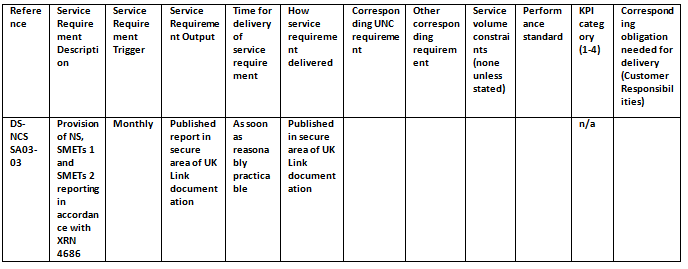 Solution Option Please see below the draft SMART metering report that has been produced with reference to the Change requirements with Section A of the Change Proposal (above) and has been approved by the Change Proposer (CNG). The proposed solution is to produce this SMART Metering report on a monthly basis as a snapshot as soon as reasonably practicable and published on Xoserve.com in secure area of UK link documentation in a new folder (proposed Folder 34) The cost for delivery of this change is £1000 - £1500 Please also note change in proposed Service Line and Funding arrangements to be as below: Direct Service: Non-Code ServiceService Area 3 Record, submit data in compliance with UNC (100% Shipper funded)And proposed Service Line:Implementation date for this solution optionAd- Hoc Change can be implemented once Change proposal/ BER has been approved for Delivery and funding by DSC Change Management Xoserve preferred option; including rationaleExcel report as attached. Produced on a monthly basis and published in secured area of UK Link documentation on Xoserve.comDSG preferred solution option; including rationaleNo feedback received on proposed solution at DSG.Consultation close out date10 Working days – Friday 1st March 2019User NameKirsty DudleyKirsty DudleyUser Contact DetailsKirsty.Dudley@eonenergy.com Kirsty.Dudley@eonenergy.com Section E1: Organisation’s preferred solution option, including rationale taking into account costs, risks, resource etc. Section E1: Organisation’s preferred solution option, including rationale taking into account costs, risks, resource etc. Section E1: Organisation’s preferred solution option, including rationale taking into account costs, risks, resource etc. We have no comments on the proposed formatting, we are happy to support this being issued in a minor release. It would be preferred to be issued as part of the Shipper Pack (even as a separate attachment) rather than another adhoc report, however, we are happy to go with the majority if a separate report is preferred. We recognise this is a 100% shipper funded. We have no comments on the proposed formatting, we are happy to support this being issued in a minor release. It would be preferred to be issued as part of the Shipper Pack (even as a separate attachment) rather than another adhoc report, however, we are happy to go with the majority if a separate report is preferred. We recognise this is a 100% shipper funded. We have no comments on the proposed formatting, we are happy to support this being issued in a minor release. It would be preferred to be issued as part of the Shipper Pack (even as a separate attachment) rather than another adhoc report, however, we are happy to go with the majority if a separate report is preferred. We recognise this is a 100% shipper funded. Implementation date for this optionImplementation date for this optionApprove Xoserve preferred solution optionXoserve preferred solution optionApprove DSG preferred solution optionDSG preferred solution optionApprove Publication of consultation responsePublication of consultation responsePublish Section E1: Xoserve’ s Response to Organisations Comments Section E1: Xoserve’ s Response to Organisations Comments Thank you for your comments. At Change Management Committee on 13th March, we’ll discuss the preferred approach for the publication of this report. User NameEleanor LaurenceEleanor LaurenceUser Contact DetailsEleanor.laurence@edfenergy.comEleanor.laurence@edfenergy.comSection E2: Organisation’s preferred solution option, including rationale taking into account costs, risks, resource etc. Section E2: Organisation’s preferred solution option, including rationale taking into account costs, risks, resource etc. Section E2: Organisation’s preferred solution option, including rationale taking into account costs, risks, resource etc. Whilst cost of this change is minor, we cannot see any benefit in this report and therefore little value in creating it or in us contributing to the funding of this report.In regards to the original intent (ensuring that supplier is fulfilling their obligation to install Smart meters) this is something that Ofgem (who will enforce the obligation) already has visibility of through the reporting they receive from Suppliers. Whilst cost of this change is minor, we cannot see any benefit in this report and therefore little value in creating it or in us contributing to the funding of this report.In regards to the original intent (ensuring that supplier is fulfilling their obligation to install Smart meters) this is something that Ofgem (who will enforce the obligation) already has visibility of through the reporting they receive from Suppliers. Whilst cost of this change is minor, we cannot see any benefit in this report and therefore little value in creating it or in us contributing to the funding of this report.In regards to the original intent (ensuring that supplier is fulfilling their obligation to install Smart meters) this is something that Ofgem (who will enforce the obligation) already has visibility of through the reporting they receive from Suppliers. Implementation date for this optionImplementation date for this optionReject Xoserve preferred solution optionXoserve preferred solution optionReject DSG preferred solution optionDSG preferred solution optionReject Publication of consultation responsePublication of consultation responsePublishSection E2: Xoserve’ s Response to Organisations Comments Section E2: Xoserve’ s Response to Organisations Comments Thank you for your representation for XRN4686 Smart Metering report. Your feedback will be presented at DSC Change Management committee as part of the approval decision to proceed into delivery.   User NamenpowernpowerUser Contact DetailsGas.codes@npower.comGas.codes@npower.comSection E3: Organisation’s preferred solution option, including rationale taking into account costs, risks, resource etc. Section E3: Organisation’s preferred solution option, including rationale taking into account costs, risks, resource etc. Section E3: Organisation’s preferred solution option, including rationale taking into account costs, risks, resource etc. Support proposed solutionSupport proposed solutionSupport proposed solutionImplementation date for this optionImplementation date for this optionApproveXoserve preferred solution optionXoserve preferred solution optionApproveDSG preferred solution optionDSG preferred solution optionApprovePublication of consultation responsePublication of consultation responsePublishSection E3: Xoserve’ s Response to Organisations Comments Section E3: Xoserve’ s Response to Organisations Comments Thank you for your comments.User NameMegan Coventry, on behalf of Southern Electric Gas Limited and SSE Energy Supply LimitedMegan Coventry, on behalf of Southern Electric Gas Limited and SSE Energy Supply LimitedUser Contact DetailsMegan.coventry@sse.com/ 02392377738Megan.coventry@sse.com/ 02392377738Section E4: Organisation’s preferred solution option, including rationale taking into account costs, risks, resource etc. Section E4: Organisation’s preferred solution option, including rationale taking into account costs, risks, resource etc. Section E4: Organisation’s preferred solution option, including rationale taking into account costs, risks, resource etc. We support this change. The monthly Smart metering report will be useful. We envisage no impact or cost on our business.We support this change. The monthly Smart metering report will be useful. We envisage no impact or cost on our business.We support this change. The monthly Smart metering report will be useful. We envisage no impact or cost on our business.Implementation date for this optionImplementation date for this optionApproveXoserve preferred solution optionXoserve preferred solution optionApproveDSG preferred solution optionDSG preferred solution optionN/APublication of consultation responsePublication of consultation responsePublishSection E4: Xoserve’ s Response to Organisations Comments Section E4: Xoserve’ s Response to Organisations Comments Thank you for your comments.User NameCentricaCentricaUser Contact DetailsKate Mulvany 07789 572 420 kate.mulvany@britishgas.co.ukKate Mulvany 07789 572 420 kate.mulvany@britishgas.co.ukSection E5: Organisation’s preferred solution option, including rationale taking into account costs, risks, resource etc. Section E5: Organisation’s preferred solution option, including rationale taking into account costs, risks, resource etc. Section E5: Organisation’s preferred solution option, including rationale taking into account costs, risks, resource etc. Please amend specific references to SMETS1 and 2, to a more generic term, such as ‘SMETS1 or above’. This would future proof the requirements in case of SMETS3 or SMETS2b Can the report be broken down by Supplier ID? Please amend specific references to SMETS1 and 2, to a more generic term, such as ‘SMETS1 or above’. This would future proof the requirements in case of SMETS3 or SMETS2b Can the report be broken down by Supplier ID? Please amend specific references to SMETS1 and 2, to a more generic term, such as ‘SMETS1 or above’. This would future proof the requirements in case of SMETS3 or SMETS2b Can the report be broken down by Supplier ID? Implementation date for this optionImplementation date for this optionApprove Xoserve preferred solution optionXoserve preferred solution optionApprove DSG preferred solution optionDSG preferred solution optionApprove Publication of consultation responsePublication of consultation responsePublish Section E5: Xoserve’ s Response to Organisations Comments Section E5: Xoserve’ s Response to Organisations Comments Thank you for your comments. The original Change Proposal requested the report to be broken down into SMETS1 and SMETS2. This requirement was ratified at DSG when presented there last year. Once SMETS2b or SMETS3 smart meters are introduced it may require a change to the report criteria to pick these up regardless. In respect of Supplier ID it was agreed to keep the report anonymous to retain confidentiality of data being reported.TitleVersionOwnerReview FrequencyNext Review DateXRN Template Emma Smith VersionStatusDateAuthor(s)Summary of Changes1 Draft 29/03/18 2In Capture3Solution Consultation Change Pack06/02/19Alison CrossAdded details of DSG discussions and sent out as Solution consultation Change Pack Feb 194Reps Added04/03/19Richard JohnsonReps added following Solution ReviewVersionNameRoleBusiness AreaDate VersionNameRoleBusiness AreaDateChange Driver Type  CMA Order                       MOD / Ofgem  EU Legislation                  License Condition  BEIS                                 ChMC endorsed Change Proposal  SPAA Change Proposal   Additional or 3rd Party Service Request  Other(please provide details below) Please select the customer group(s) who would be impacted if the change is not deliveredShipper Impact                  iGT Impact          Network Impact                 Xoserve Impact                 National Grid Transmission Impact          Associated Change reference  Number(s)Associated MOD Number(s)Perceived delivery effort 0 – 30                        30 – 60  60 – 100                    100+ days                                                                                        Does the project involve the processing of personal data? ‘Any information relating to an identifiable person who can be directly or indirectly identified in particular by reference to an identifier’ – includes MPRNS. Yes (If yes please answer the next question)  No A Data Protection Impact Assessment (DPIA) will be required if the delivery of the change involves the processing of personal data in any of the following scenarios:  New technology    Vulnerable customer data    Theft of Gas Mass data             Xoserve employee data Fundamental changes to Xoserve business Other(please provide details below)  (If any of the above boxes have been selected then please contact The Data Protection Officer (Sally Hall) to complete the DPIA. Change Beneficiary How many market participant or segments stand to benefit from the introduction of the change?  Multiple Market Participants                       Multiple Market Group   All industry UK Gas Market participants     Xoserve Only  One Market Group                                      One Market Participant                           Primary Impacted DSC Service Area Number of Service Areas Impacted  All                Five to Twenty           Two to Five  One            Change Improvement Scale? How much work would be reduced for the customer if the change is implemented? High            Medium          Low Are any of the following at risk if the change is not delivered? Are any of the following at risk if the change is not delivered?  Safety of Supply at risk                   Customer(s) incurring financial loss            Customer Switching at risk Safety of Supply at risk                   Customer(s) incurring financial loss            Customer Switching at riskAre any of the following required if the change is delivered? Are any of the following required if the change is delivered?  Customer System Changes Required   Customer Testing Likely Required    Customer Training Required                          Customer System Changes Required   Customer Testing Likely Required    Customer Training Required                         Known Impact to Systems / ProcessesKnown Impact to Systems / ProcessesPrimary Application impactedBW                    ISU                CMS                           AMT                 EFT               IX                                     Gemini              Birst              Other (please provide details below)Business Process Impact AQ                                  SPA               RGMAReads                             Portal             Invoicing ☐ Other (please provide details below)                                                                                  Are there any known impacts to external services and/or systems as a result of delivery of this change? Yes  (please provide details below) NoPlease select customer group(s) who would be impacted if the change is not delivered.  Shipper impact                   Network impact            iGT impact                                          Xoserve impact                  National Grid Transmission ImpactWorkaround currently in operation?Workaround currently in operation?Is there a Workaround in operation?  Yes  NoIf yes who is accountable for the workaround?  Xoserve External Customer  Both Xoserve and External CustomerWhat is the Frequency of the workaround? What is the lifespan for the workaround? What is the number of resource effort hours required to service workaround? What is the Complexity of the workaround?  Low  (easy, repetitive, quick task, very little risk of human error)   Medium  (moderate difficult, requires some form of offline calculation, possible risk of human error in determining outcome)  High  (complicate task, time consuming, requires specialist resources, high risk of human error in determining outcome)  Change Prioritisation Score29%